1.1 Оказание единовременной материальной помощи семьям (одиноко проживающим малоимущим гражданам), находящимся в трудной жизненной ситуацииМалообеспеченным семьям и малоимущим одиноко проживающим гражданам предусмотрено оказание единовременной материальной помощи на приобретение по рецепту врача лекарственных препаратов и на оплату проезда к месту лечения (обследования, консультации) и обратно на территории Республики Карелия. Помощь оказывается один раз в год в размере фактически произведенных расходов, но не более 5 000 рублей.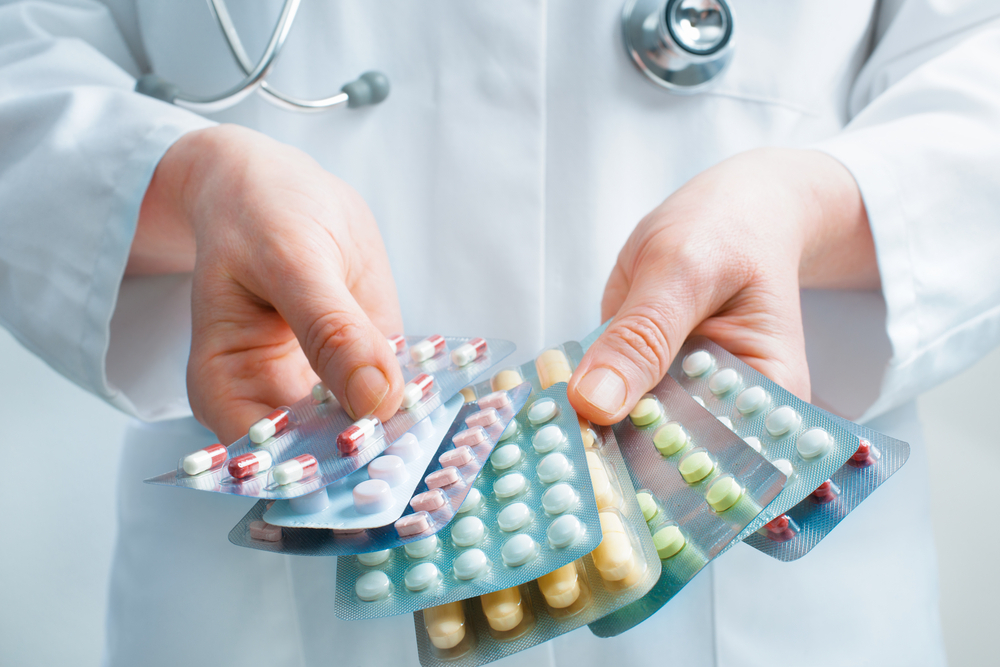 Материальная помощь на приобретение лекарственных препаратов предоставляется на основании рецепта, подтверждающего назначение врачом лекарственного препарата и документов, подтверждающих расходы на приобретение лекарственных препаратов.Материальная помощь на оплату проезда к месту лечения (обследования, консультации) предоставляется при предъявлении проездных билетов, подтверждающих расходы на проезд и копии направления с отметкой о факте лечения (обследования, консультации).Дополнительно необходимо предоставить документы:- документы о доходах за три последних календарных месяца, предшествующих месяцу подачи заявления, гражданина и всех членов его семьи или одиноко проживающего гражданина;- документы о степени родства и (или) свойства членов семьи, их совместном проживании и ведении совместного хозяйства;- документы о принадлежащем семье или одиноко проживающему гражданину на праве собственности имуществе;- паспорт (для предъявления);- сберегательную книжку или реквизиты банковской карты.Единовременная материальная помощь на приобретение лекарственных препаратов по рецепту врача и единовременная материальная помощь на оплату проезда к месту лечения (обследования, консультации) и обратно на территории Республики Карелия предоставляются, если обращение последовало не позднее трех месяцев со дня приобретения лекарственных препаратов или окончания курса лечения (обследования, консультации).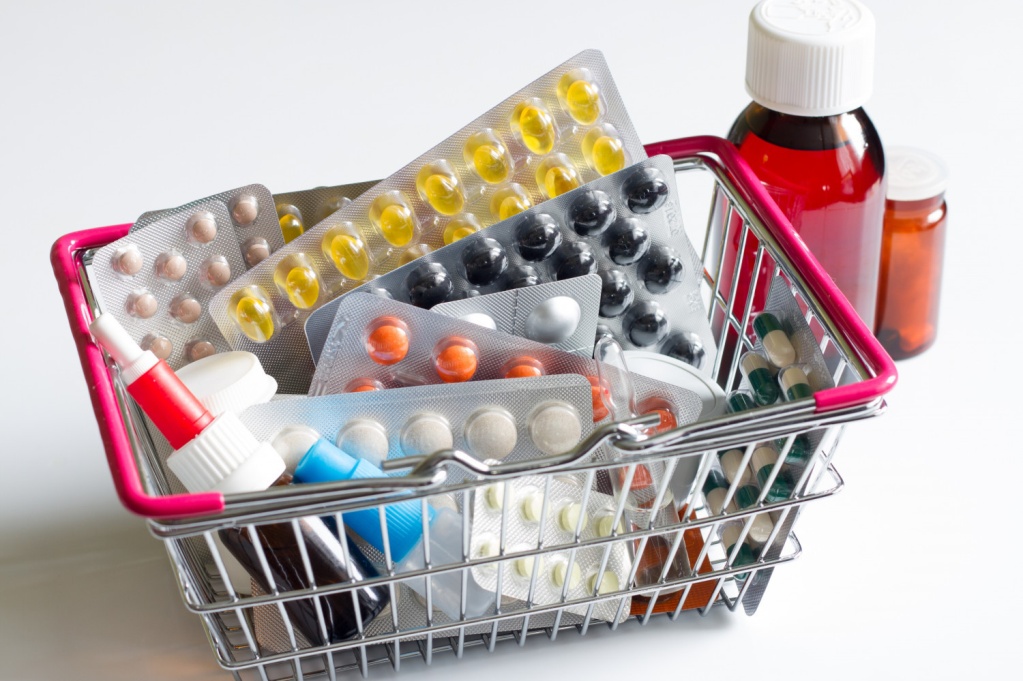 С документами нужно обращаться в Отделение по работе с гражданами в г.Петрозаводске и Прионежском районе Центра социальной работы Республики Карелия или в подразделение МФЦ по месту жительства (справочный телефон МФЦ – 8 (8142) 33-30-50).
Телефоны для справок: 78-38-24, 76-56-04, 44-54-01